 от «_»_______________201_г.Правила приема обучающихсяв  МОУ ИРМО «Сосново-Борскую НШДС»  для  обучения по основной образовательной программе начального общего образования1. Общие положения1.1. Правила приема обучающихся (далее – Правила) разработаны в целях регламентации деятельности  МОУ ИРМО «Сосново-Борская НШДС»  (далее – Организация) при приёме обучающихся в Организацию.1.2. Настоящее Правила разработаны в соответствии с Федеральным Законом от 29.12.2012 № 273-ФЗ «Об образовании в Российской Федерации», Федеральный Закон от 25.07.2002 № 115-ФЗ «О правовом положении иностранных граждан в Российской Федерации», Федеральным Законом от 27.07.2006  № 152-ФЗ «О персональных данных», приказом Министерства образования и науки Российской Федерации от 22.01.2014 № 32 «Об утверждении порядка приема граждан на обучение по образовательным программам начального общегообразования», Организации.1.3. Копия Правил размещается на официальном сайте Организации в сети «Интернет».2. Правила приёма обучающихся на уровень начального общего образования2.1.  Прием детей в первый класс Организации начинается с достижения ими возраста 6 лет 6 месяцев, но не позже достижения ими возраста 8 лет по заявлению родителей (законных представителей) и при отсутствии противопоказаний по состоянию здоровья.2.2. Прием граждан в учреждение осуществляется по личному заявлению родителей (законных представителей) ребенка при предъявлении документа, удостоверяющего личность по форме (приложение 1).2.3. В заявлении родителями (законными представителями) ребенка указываются следующие сведения о ребенке: фамилия, имя, отчество (последнее - при наличии) ребенка;дата и место рождения ребенка;фамилия, имя, отчество (последнее - при наличии) родителей (законных представителей) ребенка;адрес места жительства ребенка, его родителей (законных представителей);контактные телефоны родителей (законных представителей) ребенка.2.4. Родители (законные представители) ребенка предъявляют:свидетельство о рождении ребенка или документ, подтверждающий родство заявителя (копия)копии паспорта родителей/законных представителейсвидетельство о регистрации ребенка по месту жительства или свидетельство о регистрации ребёнка по месту пребывания на закреплённой территории (копия)2.5. Родители (законные представители) ребенка, являющегося иностранным гражданином или лицом без гражданства, дополнительно предъявляют заверенные в установленном порядке копии документа, подтверждающего родство заявителя (или законность представления прав обучающегося), и документа, подтверждающею право заявителя  на пребывание в Российской Федерации.2.6. Родители (законные представители) детей имеют право по своему усмотрению представлять другие Документы, в том числе медицинское заключение о состоянии здоровья ребенка. Требование предоставления других документов в качестве основания для приема детей в Учреждение не допускается. Документы, представленные родителями (законными представителями) детей, регистрируются в журнале приема заявлений. После регистрации заявления родителям (законным представителям) детей выдается расписка в получении документов, содержащая информацию о регистрационном номере заявления о приеме ребенка в Организации, о перечне представленных документов. Расписка заверяется подписью должностного лица Организации, ответственного за прием документов, и печатью Организации (приложение 4)..2.7. Прием заявлений в первый класс Организации для граждан, проживающих на закрепленной территории, начинается не позднее 1 февраля и завершается не позднее 30 июня текущего года. Для детей, не проживающих на закрепленной территории, прием заявлений в первый класс начинается с 1 июля текущего года до момента заполнения свободных мест, но не позднее 5 сентября текущего года.2.8. Факт ознакомления родителей (законных представителей) ребенка с лицензией на осуществление образовательной деятельности, свидетельством о государственной аккредитации Организации, Уставом Организации фиксируется в заявлении о приеме и заверяется личной подписью родителей (законных представителей) ребенка.2.9. Дополнительно при подаче документов может быть:- письменное согласие (несогласие) о размещении информации о ребенке и его фотографии на официальном сайте Организации в сети «Интернет» (приложение 2);- для осуществления психолого-медико-педагогического сопровождения обучающего родители (законные представители) дают письменное согласие (не согласие) на психолого-педагогическое обследование развития воспитанника (приложение 3).Приложение 1 ЗаявлениеПрошу зачислить моего ребенка_______________________________________________________________________________________________(ф.и.о. дата рождения)место рождения:______________________________________________________________________________________проживающего по адресу:______________________________________________________________________________________________________________________________________________________________________________________________в МОУ ИРМО «Сосново-Борская НШДС» на обучение по основной образовательной программе начального общего образования.С Уставом, лицензией на осуществление образовательной деятельности, свидетельство о государственной аккредитация, ООП НОО, с правилами обработки персональных данных и другими документами, регламентирующими организацию и осуществление образовательной деятельности, права и обязанности обучающихся ознакомлен(а). подпись_______________________________________________________Согласен (согласна) на обработку моих персональных данных и персональных данных ребёнка в порядке установленном законодательством Российской Федераций«____»_________201__г.                                                      подпись_______________________________________Предоставляю следующую информацию о законных представителях (родителях/лицах, их заменяющих) обучающегося для организации взаимодействия со школой:Законный представитель (кем  приходится)__________________________________________________________________________________________Фамилия_____________________________________________________________________________________________Имя_________________________________________________________________________________________________Отчество_____________________________________________________________________________________________Образование_________________________________________________________________________________________Телефон мобильный___________________________________________________________________________________email________________________________________________________________________________________________Место работы_________________________________________________________________________________________Законный представитель(кем  приходится)_________________________________________________________________________________________Фамилия____________________________________________________________________________________________Имя________________________________________________________________________________________________Отчество____________________________________________________________________________________________Образование_________________________________________________________________________________________Телефон мобильный__________________________________________________________________________________e-mail_______________________________________________________________________________________________Место работы________________________________________________________________________________________Занимаемая должность___________________________________________________________________________________________Прилагаю следующие документы:Свидетельство о рождении ребенка или документ, подтверждающий родство заявителя (копия)Копии паспорта родителей/законных представителейСвидетельство о регистрации ребенка по месту жительства или свидетельство о регистрации ребёнка по месту пребывания на закреплённой территории (копия)_______________                                                           ____________    __________________            (дата)                                                                                             (подпись)                  (расшифровка)Приложение 2Заявление о согласии (не согласии) на размещение информации о ребенке на официальном сайте Организации в сети «Интернет»Я,___________________________________________________________________________________(фамилия, имя отчество)проживающ____ по адресу: ________________________________________________________________________________________________________________________________________________________________,                                                               (адрес места жительства)паспорт _______________________________, выдан _______ ______________________________  г. _____________________________________________________________________________________(кем выдан)_____________________________________________________________________________________           (номер, серия)                                                                                  в соответствии с Законом «Об образовании в РФ», Федеральным законом «О персональных данных», «Правилами размещения на официальном сайте образовательной организации в  информационно-телекоммуникационной сети «Интернет» и обновления информации об образовательной организации от 10.07.2013г.№ 582,  своей  волей  выражаю МОУ ИРМО «Сосново-Борская НШДС» зарегистрированному по адресу: 66452 Иркутская область, Иркутский район, д.Сосновый Бор, ул.Ленина д.1   свое согласие, не согласие (ненужное зачеркнуть) на  размещение информации о ребенке (ФИО ребенка)____________________________________________________  дата рождения «___» _____ 20___г.  и его фотографии на официальном сайте Организации в сети «Интернет»,  а именно:  фотографии ребенка в различных видах образовательной деятельности и формах организации детской деятельности (индивидуальной, подгрупповой или фронтальной), видеоматериалы различных мероприятий с участием ребенка, фотографии детских работ с указанием фамилии, имя, возраста ребенка.Соглашение вступает в силу со дня подписания и действует до момента прекращения действия  договора  с  МОУ ИРМО «Сосново-Борская НШДС»  №__________ от «____»  ____________ 20___г.                              Согласие может быть отозвано мною в любое время на основании моего письменного заявления._______________________________                                                             ________________(собственноручная подпись)                                                                           (дата подписи)Приложение3 СОГЛАСИЕ родителей (законных представителей) на психолого-педагогическое обследование развития воспитанника (обучающегося), посещающего МОУ ИРМО «Сосново-Борская НШДС»  Настоящий документ составлен в соответствии с законодательством РФ (Конституцией РФ, Законом об образовании в РФ, Федеральным законом РФ о правах ребенка, ФГОС НОО). Я,___________________________________________________________________________________(ФИО родителя, законного представителя)даю согласие на проведение психолого-педагогического обследования развития моего ребенка _____________________________________________________________________________________(ФИО ребенка)с целью выявления и изучения индивидуально-психологических особенностей; оценку  индивидуального развития ребенка (в рамках педагогической обследования, связанной с оценкой эффективности педагогических действий и лежащей в основе их дальнейшего планирования). Результаты психолого-педагогического обследования могут использоваться для индивидуализации образования (в том числе поддержки ребенка, построения его образовательной траектории или профессиональной коррекции особенностей его развития), оптимизации работы с группой детей. Информация о результатах психологического обследования ребенка не предоставляется третьим лицам кроме случаев, оговоренных Законодательством РФ (конфиденциальность может быть нарушена в следующих ситуациях: если ребенок сообщит о жестоком обращении с ним, о намерении нанести вред себе или другим лицам, если материалы будут затребованы правоохранительными органами). Педагог-психолог обязуется предоставлять информацию о результатах психологического обследования ребенка при личном обращении родителей (законных представителей).Данный документ действует с момента подписания на период посещения воспитанником МОУ ИРМО «Сосново-Борская НШДС»    _____________         _________________             ________________________________________      (дата)                      (подпись)                                  ФИО родителя (законного представителя)Приложение 4 Распискав получении документов, представленных при приеме заявления о зачислении в МОУ ИРМО «Сосново-Борская НШДС» на обучение по основной образовательной программе начального общего образования.Настоящим удостоверяется, что в отношении_____________________________________________________________________________Директор МОУ ИРМО «Сосново-Борская НШДС» Сереброва Е.А.«____»___________201___г.  вх.№______________ получила нижеследующие документы:Директор МОУ ИРМО «Сосново-Борская НШДС» __________________Сереброва Е.А.Расписку получил______________________        ____________________________________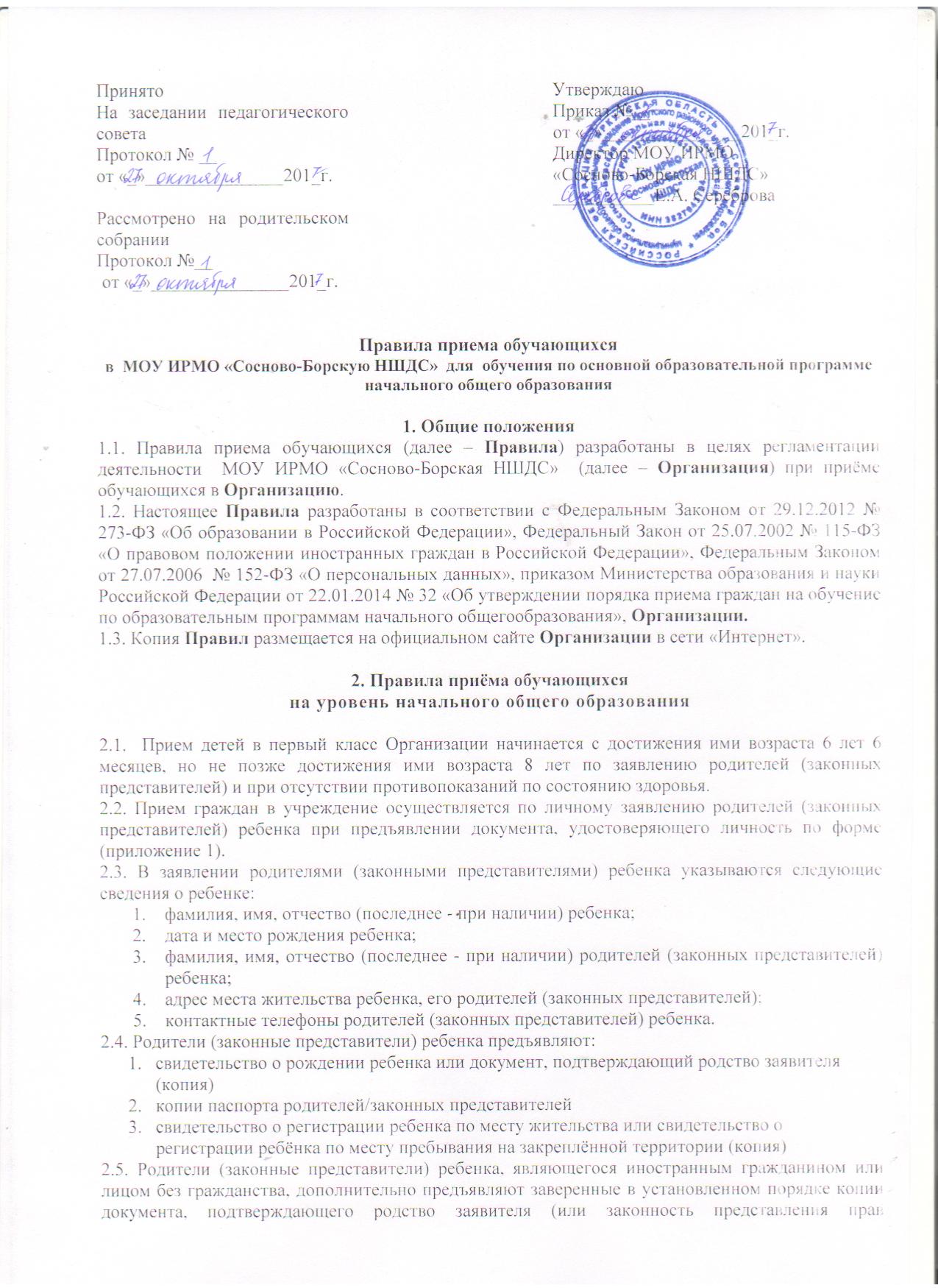 ПринятоНа заседании педагогического совета Протокол № __от «_»_______________201_г.Рассмотрено на родительском собранииПротокол №__УтверждаюПриказ №__   от «_»_______________201_г.Директор МОУ ИРМО «Сосново-Борская НШДС»___________Е.А. СереброваДиректору МОУ ИРМО «Сосново-Борская НШДС» Серебровой Е.А.____________________________________________________________Директору   МОУ ИРМО «Сосново-Борская НШДС»  Серебровой Е.А.от____________________________________________(фамилия, инициалы  родителя (законного представителя)проживающего ___  по адресу:____________________                                                           индекс____________________________________________________________________________________________телефон_______________________________________№Наименование документа1Заявление о зачислении2Свидетельство о рождении ребенка или документ, подтверждающий родство заявителя (копия)3Копии паспорта родителей/законных представителей4Свидетельство о регистрации ребенка по месту жительства или свидетельство о регистрации ребёнка по месту пребывания на закреплённой территории (копия)56